Jugendveranstaltung: Wie erkunde ich ein Fliessgewässer? 22.05.2016 mit Georg Anhoff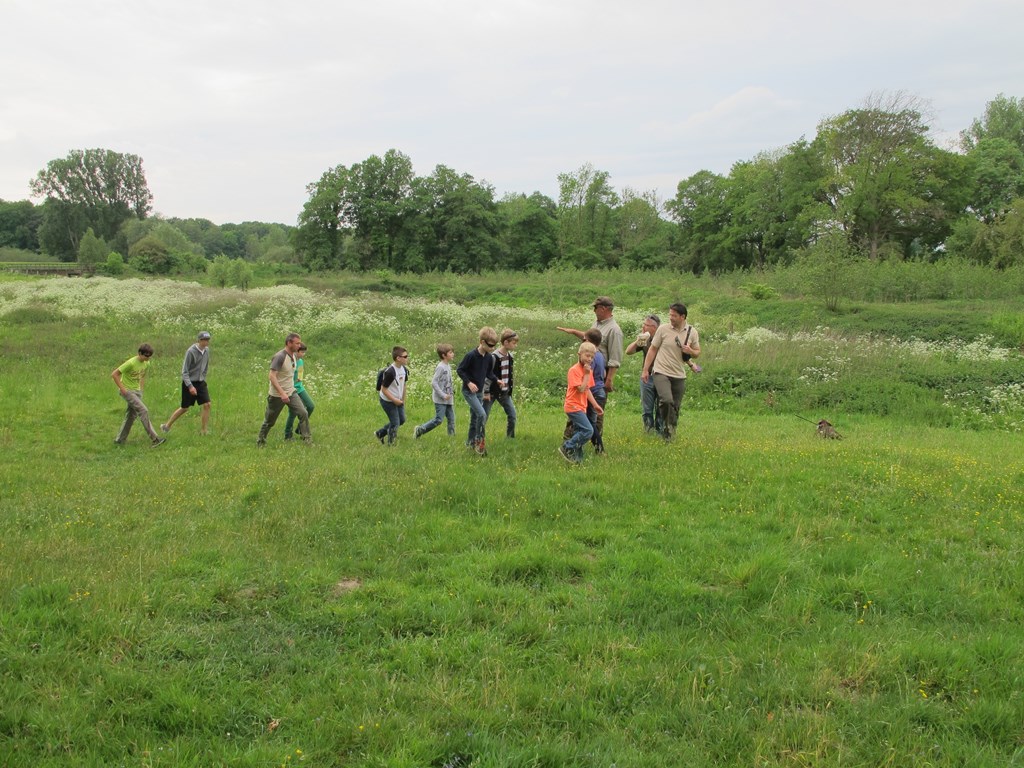 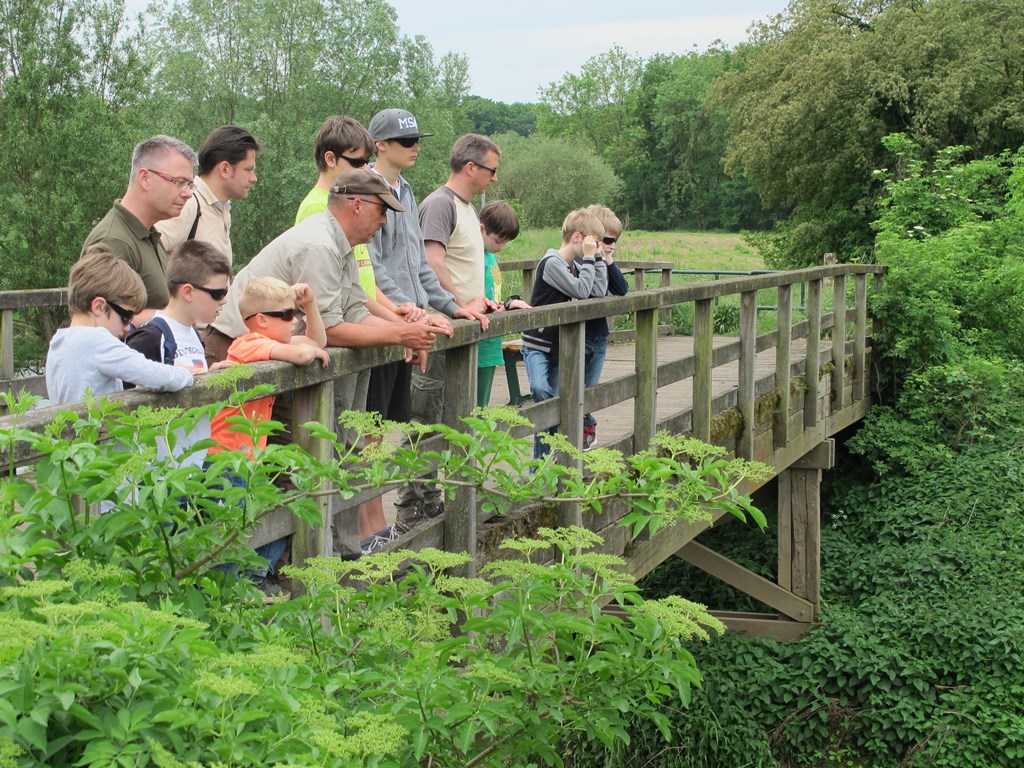 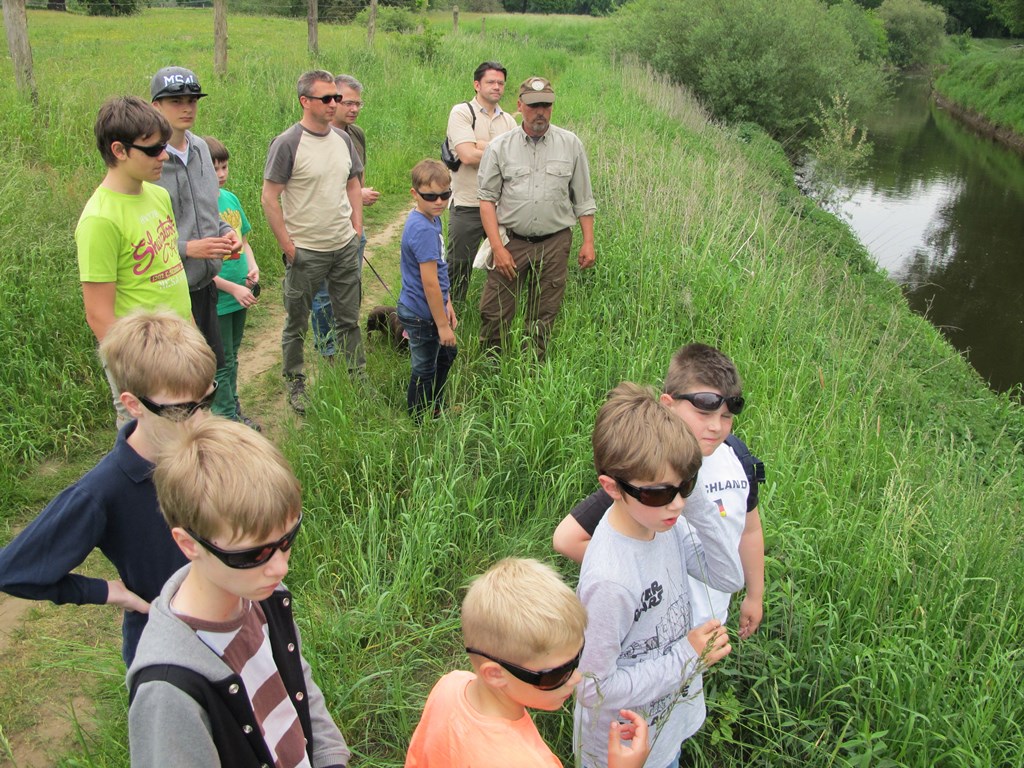 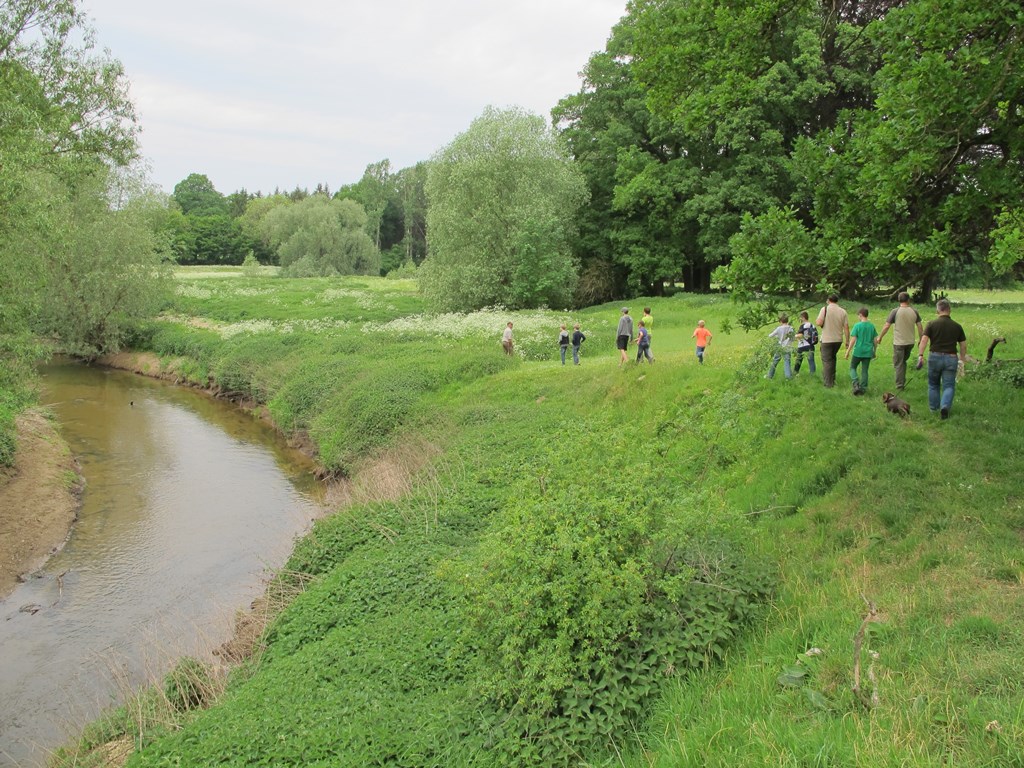 